Liceo Los Almendros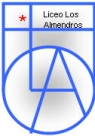        MatemáticaProf.: Rosa GutiérrezTercero Medio Matemática ComúnGuía N° 2  Tema: Elaboración Tutorial (Video) Raíces Negativas Complejas Instrucciones:El Trabajo se realiza en forma individual.El ejercicio a desarrollar es el que se le asigna en la segunda hoja de este trabajo y no debe desarrollar otro que no sea el que se le asigno.En el video-tutorial que usted realizara se debe evidenciar en forma clara los siguientes pasos:Inicio del video: Al inicio del video-tutorial debes indicando tu nombre, apellido y cursoNombre del Liceo Indicar el tema o contenido a desarrollar Indicar que vas a realizarDesarrollo del video: Debe desarrollar el ejercicio previamente asignadoNo debe estar hecho el ejercicio que vas a desarrollar debes ir desarrollándolo tu en el video-tutorial  Debes ir explicando cada paso que vas desarrollandoDebes verte en el video Debes explicar hacia la cámara no debes explicar de espalda. El volumen que uses en la explicación debe ser adecuado de tal forma que se escuche claro Final del video: Debes indicar cual es la solución del ejercicio que desarrollaste Señalar algunas indicaciones importantes que no deben olvidarAgradecer y despedirse.Se evaluará también la calidad y la puntualidad en la entrega del Video.Fecha de entrega viernes 17 de abril hasta la 22 hrs en el emailSe debe enviar el video-tutorial solo al correo electrónico  trabajos.mat.proferosa@gmail.comEjercicios :N°Ejercicio a Desarrollar en el Video-TutorialNombre AlumnoAl-Hamidi Abdullah Arredondo Arévalo cristel Avilés Lecaros Marcelo Blanc Blanc Bryan Bonilla Nicolás kateryne Cabello Zurita Nicole Cortés Galdames Norma Cuevas Ahumada Cristopher Echeverría Araya Anays Fuentes Martínez kristian Fuentes Rojas Michel Fuenzalida Avendaño Françoise Gajardo Ortiz Cristian Galicia paredes Luis Manríquez Galaz Noemy Matamala Marican Alan Millalén Pávez Yasna Montañez Tamara Ernesto Mora Becerra Valentina Morales Torres Pablo Moya Arias Juan Muñoz Arriagada PatricioOrdoñez Vera Jhorddy Ortiz moron yhasmeri matildePérez Vivanco Henrry Retamal Rivera Martina Riquelme Novoa Nicolás Rivadeneira Aguilar Paul Silva González Yuliangel Ulloa rojas Masiel Stefania Urtubia Durán Alexander Vallejos San martín Maicol Vásquez Marston Constanza Vásquez Muñoz Víctor 